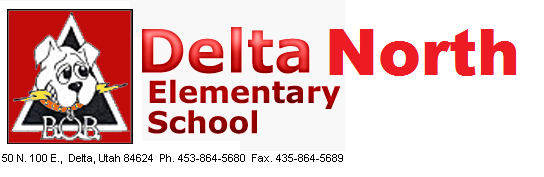 A Title 1 SchoolSchool Community Council Agenda February 5, 2019Conducting:  Delna Bliss School Land Trust Proposal School Improvement Plan Parking Problems Update Accelerated Reader UpdateOther